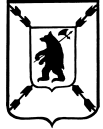                                             ЯРОСЛАВСКАЯ ОБЛАСТЬАДМИНИСТРАЦИЯ  ПОШЕХОНСКОГО  МУНИЦИПАЛЬНОГО  РАЙОНАП О С Т А Н О В Л Е Н И Е__  11.  02.   2021    __                                                            № _78_    г. ПошехоньеО назначении публичных слушаний по проекту   исполнения  бюджета  за 2020  год                                  В соответствии с бюджетным  кодексом РФ, Положением о бюджетном процессе в Пошехонском муниципальном районе , утвержденном решением Собрания Депутатов Пошехонского муниципального района от 26.10.2017 № 47,  руководствуясь Уставом  Пошехонского муниципального района, П О С Т А Н О В Л Я Е Т :Проект исполнения  бюджета Пошехонского муниципального района за  2021 год вынести на публичные  слушания. Публичные слушания по Проекту исполнения  бюджета  Пошехонского муниципального района  за 2020 год провести  16  марта   2021 года в 10 час. 00 мин. в  большом зале Администрации  Пошехонского муниципального района.      3.  Настоящее  постановление  разместить на  официальном сайте    Администрации  Пошехонского муниципального района в  информационно-телекоммуникационной сети «Интернет» .      4. Контроль за исполнением постановления возложить на зместителя Главы Администрации Пошехонского муниципального района по  финансам и экономике – начальника управления финансов Администрации Пошехонского муниципального района Смирнову Е.С..Глава  Пошехонского муниципального  района                      Н. Н. Белов